STATE OF MAINEEPINEPHRINE AUTO-INJECTOR TRAINING AND CERTIFICATION RULE10-144 Code of Maine RulesChapter 130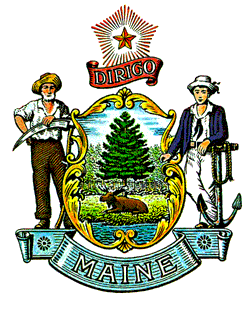 Department of Health and Human ServicesMaine Center for Disease Control and Prevention11 State House StationAugusta, Maine 04333-0011Effective Date: January 10, 201810 		DEPARTMENT OF HEALTH AND HUMAN SERVICES144		MAINE CENTER FOR DISEASE CONTROL AND PREVENTIONChapter 130:	EPINEPHRINE AUTO-INJECTOR TRAINING AND CERTIFICATION RULESUMMARY STATEMENTThis rule identifies which healthcare professionals may train nonprofessionals in the use of epinephrine auto-injectors and provides requirements for certifying that such nonprofessionals are authorized to use epinephrine auto-injectors in the treatment of anaphylaxis.TABLE OF CONTENTSSECTION 1. PURPOSE AND SCOPE									1SECTION 2. DEFINITIONS										1SECTION 3. PRESCRIBING, STOCKING AND STORING EPINEPHRINE AUTO-INJECTORS							1SECTION 4. TRAINING AND CERTIFICATION REQUIREMENTS FOR ADMINISTERING EPINEPHRINE AUTO-INJECTORS					2APPENDIX A										3STATUTORY AUTHORITY								4SECTION 1.PURPOSE AND SCOPEThis rule pertains to the provisions of 22 M.R.S., Chapter 423 and describes the Maine Center for Disease Control and Prevention’s (CDC) oversight of training and certification of nonprofessionals to use epinephrine auto-injectors in the treatment of anaphylaxis. SECTION 2.DEFINITIONSIn addition to the definitions listed in 22 M.R.S. §2150-F, as used in this rule, unless the context indicates otherwise, the following terms have the following meanings:Adrenaline means a hormone secreted by the adrenal glands, especially in conditions of stress, increasing rates of blood circulation, breathing, and carbohydrate metabolism and preparing muscles for exertion.Anaphylaxis means an acute allergic reaction to an antigen (i.e., a bee sting) to which the body has become hypersensitive.Antigen means a toxin or other foreign substance that induces an immune response in the body, especially in the production of antibodies.Department means the State of Maine Department of Health and Human Services, Maine CDC, Division of Licensing and Certification.Epinephrine is another term for adrenaline.SECTION 3.PRESCRIBING, STOCKING AND STORING EPINEPHRINE AUTO-INJECTORSPrescriptions: Pursuant to 22 M.R.S. §2150-G(1), a healthcare practitioner may prescribe epinephrine auto-injectors for use, in accordance with the statute. Pharmacists and healthcare practitioners may dispense epinephrine auto-injectors pursuant to a prescription issued in the name of an authorized entity.A prescription for epinephrine auto-injectors is valid for two years.Stocking Supplies: An authorized entity may acquire and stock a supply of epinephrine auto-injectors, pursuant to a prescription issued, in accordance with 22 M.R.S. §2150-G(2).Storing Supplies: An epinephrine auto-injector must be stored in a location readily accessible in an emergency and in accordance with the instructions for use and storage for the epinephrine auto-injector.An authorized entity is required to have in place a policy specific to the storage of epinephrine-auto injector which may not conflict with the instructions for use and storage. The policy must clearly identify the location of the supply of epinephrine auto-injectors for immediate use. 2.	An authorized entity shall designate employees or agents who have completed the required training to be responsible for storage, maintenance, control and general oversight of epinephrine auto-injectors by the authorized entity.SECTION 4.TRAINING AND CERTIFICATION REQUIREMENTS FOR ADMINISTERING EPINEPHRINE AUTO-INJECTORSHealthcare Professionals Authorized to Train: Pursuant to 22 M.R.S. Ch. 423, the following healthcare professionals licensed in the State of Maine are authorized to conduct anaphylaxis training:Physicians (MD and DO);Advanced registered nurse practitioners (ARNP);Physician assistants (PA);Registered nurses (RN);Emergency medical technicians (EMT) or paramedics; and Pharmacists.Certificate of Completion of Training: A healthcare practitioner or pharmacist who conducts anaphylaxis training will issue a certificate to each person who successfully completes the training program, using the form in Appendix A of this rule. The Department may provide certificates of training to healthcare professionals authorized in Section 4(A) above to conduct such training, upon request to the Department by the healthcare professionals.C.	Renewal of Certification: Every two years, any nonprofessional with a certificate for administering epinephrine auto-injectors must be retrained and receive a new certificate from an authorized trainer, in accordance with 22 M.R.S. §2150-G and this rule.APPENDIX ACertificate of Completion of Anaphylaxis TrainingI am a healthcare professional (MD, DO, ARNP, PA, RN, EMT or paramedic, or pharmacist) licensed in the State of Maine and authorized to train nonprofessionals in the use of epinephrine auto-injectors conduct. I certify that _____________________________ (Printed Name) has successfully completed an anaphylaxis training program conducted by me on _____________ (Date of Training). The training program included, at a minimum:How to recognize signs and symptoms of severe allergic reactions, including anaphylaxis;Standards and procedures for the storage and administration of an epinephrine auto-injector; andEmergency follow-up procedures.The person identified above may use epinephrine auto injectors prescribed, pursuant to 22 M.R.S., Chapter 423 to:A. Provide an epinephrine auto injector to a person they believe in good faith is experiencing anaphylaxis, or the parent, guardian or caregiver of such a person, for immediate administration, regardless of whether the person has a prescription for an epinephrine auto injector or has previously been diagnosed with an allergy; andB. Administer an epinephrine auto injector to a person they believe in good faith is experiencing anaphylaxis, regardless of whether the person has a prescription for an epinephrine auto injector or has previously been diagnosed with an allergy.Certification Start Date: _______________________ Certification Expiration Date: __________________(Not more than two years from the date trained)______________________________________________________ Printed name of Healthcare Professional Authorized Trainer______________________________________________________ 	            _____________          Signature of Healthcare Professional Authorized Trainer 	                                  DateStatutory Authority22 M.R.S., §42,22 M.R.S., Chapter 423; and 22-A M.R.S., §205HISTORYEFFECTIVE DATE (NEW): January 10, 2018 – filing 2018-001